日本糖尿病療養指導士（CDEJ）単位が必要な方へ日本糖尿病療養指導士（CDEJ）単位を希望される場合は「日本糖尿病療養指導士（CDEJ）単位申請書」を同封の上、医療部会CDEJ単位発行係　宛に送付して下さい。申請締め切り後、聴講記録（視聴時間）と申請書の内容を確認の上、当会発行の参加証を郵送させていただきます。申請期間：研修会終了～R4年8月19日(金)（当日消印有効）まで。　※申請にあたり、講演中に発表する『キーワード』をご記入いただく必要がございます。送付先：　〒460-0026名古屋市中区伊勢山1-1-4　DAIOビル４階　愛知県栄養士会　医療部会CDEJ単位発行係お問い合わせ先：医療部会CDEJ単位発行係　E-mail:aichieiyou-cdej@yahoo.co.jp※お問い合わせの際には、件名：CDEJ単位について本文：氏名、栄養士会、会員番号（非会員は不要）、日本糖尿病療養指導士登録番号を明記の上お問い合わせください。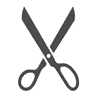 日本糖尿病療養指導士（CDEJ）単位申請書愛知県栄養士会医療部会研修会・オンライン受講における日本糖尿病療養指導士（CDEJ）単位を発行していただきたく、次の2点を添えて申し込みます。返信用封筒（84円切手貼付、返送先宛名を明記）申請書類（本書類）※午前のみ参加の方（0.5単位）は、①のキーワードをご記入ください。※午後のみ参加の方（0.5単位）は、②・③のキーワードをご記入ください。※1日通して参加の方（1.0単位）は、①・②・③　全てのキーワードをご記入ください。愛知県栄養士会　医療部会CDEJ単位発行係　受講日令和4年8月6日(土)　10：20～14：30令和4年8月6日(土)　10：20～14：30令和4年8月6日(土)　10：20～14：30令和4年8月6日(土)　10：20～14：30令和4年8月6日(土)　10：20～14：30研修会名令和４年度 医療部会第１回研修会令和４年度 医療部会第１回研修会令和４年度 医療部会第１回研修会令和４年度 医療部会第１回研修会令和４年度 医療部会第１回研修会キーワード①キーワード②キーワード③申込者情報日本糖尿病療養指導士認定番号日本糖尿病療養指導士認定番号日本糖尿病療養指導士認定番号日本糖尿病療養指導士認定番号申込者情報氏　名氏　名申込者情報ふりがなふりがな申込者情報連絡先電話番号連絡先電話番号連絡先電話番号申込者情報連絡先E-mail連絡先E-mail連絡先E-mail